Pfarre St. Franziskus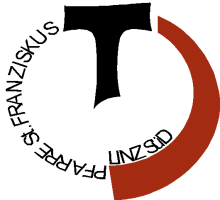 4030 Linz, Neubauzeile 68Tel. 38 00 50 / Mobil: 0676/8776 5195E-mail: pfarre.stfranziskus.linz@dioezese-linz.atHomepage: www.pfarre-linz-stfranziskus.dioezese-linz.atSpiele-Nachmittag für Spielbegeisterte jeden Alters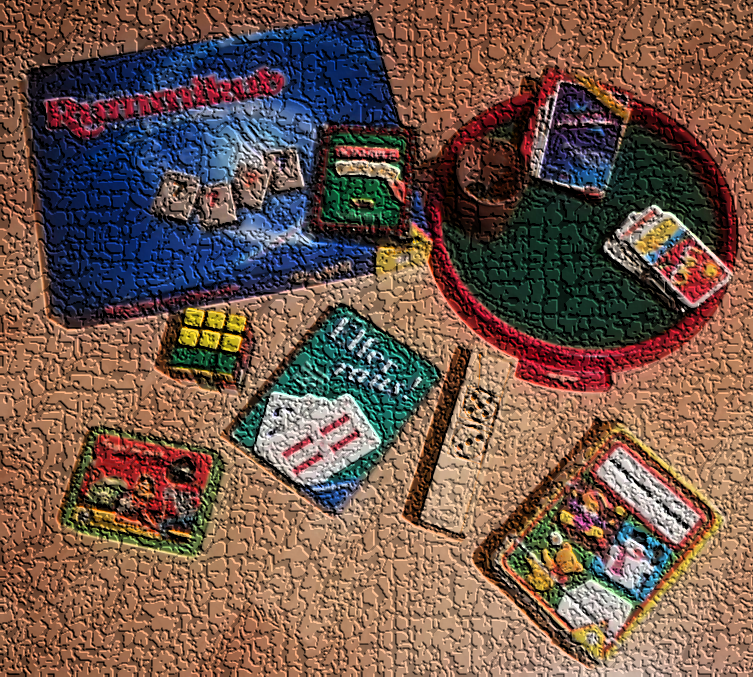 Wir treffen uns immer samstags von 14 – 16 Uhrim Pfarrheim St. Franziskus an folgenden Tagen:7.1.2023, 21.1.2023, 4.2.2023, 4.3.2023,18.3.2023, 1.4.2023, 22.4.2023Bitte auch selber Spiele mitbringen!Auf Euer Kommen freuen sichGisela Heizeneder & Mathilde HandlEs gelten die zu diesem Zeitpunkt gültigen Covid-19 Richtlinien.